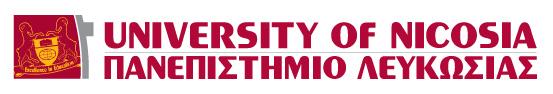 UNIVERSITY OF NICOSIAMEDICAL COLLEGE ADMISSIONS TEST (MCAT-2017) PREPARATION COURSEAPPLICATION PLEASE PRINT OR TYPE								DATE:_________________Name: _________________________________________  ________________________________________                 (Last)							      (First)Date of birth: ____________________              Age: ______  		        Male: _____    Female: _____Mailing Address: __________________________________________________________________________City: ________________________  		        Country: _________________________________________ Telephone: ______________________________  Mobile: _________________________________________E-mail address: ___________________________________________________________________________EDUCATIONColleges/Universities Attended (*Indicates currently enrolled):    Name				Dates				Country		Major*. __________________________	_______________________	_________________	_________________ . __________________________	_______________________	_________________	_________________ . __________________________	_______________________	_________________	_________________Current GPA or GPA of earned degree (or equivalent): _____________________IELTS Grade (or equivalent, please specify): ___________________Students who register for the course will have a 4-month access (May – August, 2016) to the Gold Standard® electronic textbooks and full practice tests.The completed form must be returned by e-mail to Hajigeorgiou.p@unic.ac.cy